Настоящая Концепция подготовки и проведения Делового форума «Дни международного бизнеса в Рязанской области» (далее – Форум) устанавливает цели, задачи и регламент мероприятия. Одним из приоритетов стратегии экономического роста России, нашедшим отражение в Национальном проекте «Международная кооперация и экспорт», является поддержка и стимулирование развития внешнеэкономической составляющей деятельности предприятий, в связи с чем государство и профильные институты развития ведут практическую работу по расширению возможностей экспортного сотрудничества для российского бизнеса, и в том числе – внедрение Регионального экспортного стандарта.Для достижения успеха экспортно-ориентированным компаниям, в том числе представителям малого и среднего бизнеса, крайне важно комплексно рассматривать и решать вопросы, связанные с привлечением финансовых ресурсов, инвестиций, международным сотрудничеством с целью создания новых предприятий, трансфером технологий, повышением квалификации персонала, защитой интеллектуальной собственности и т.д.В связи с этим среди основных тем Форума можно выделить для обсуждения вопросы, связанные c привлечением иностранных покупателей в Рязанскую область, поддержкой компаний-экспортеров при выходе на новые рынки и обеспечением эффективных целевых коммуникаций для участников внешнеэкономической деятельности и компаний, рассматривающих экспорт в стратегии своего дальнейшего развития.Организаторы Форума:Правительство Рязанской областиМинистерство промышленности и экономического развития Рязанской областиРязанский центр поддержки экспортаОператор Форума:АО «Российское агентство поддержки малого и среднего бизнеса»Партнер Форума:АО «Российский экспортный центр»Информационные партнеры:Союз инновационно-технологических центров РоссииEnterprise Europe Network – RussiaДата и место проведения Форума:29-30 ноября 2018 года, город Рязань, ул. Мюнстерская, дом 2, Конгресс-отель «Старый город» (www.hotel-oldtown.ru).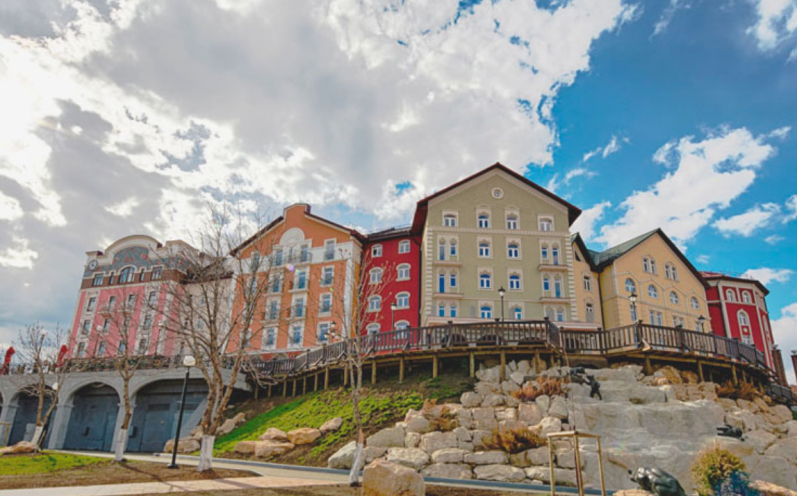 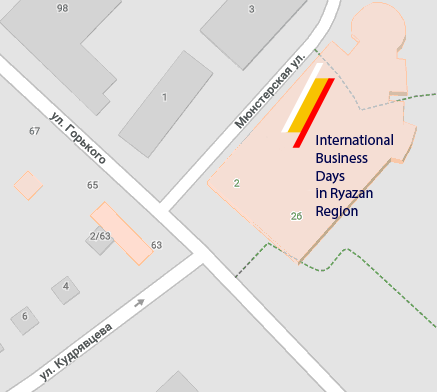 Цель Форума:Популяризация и повышение эффективности экспортной деятельности региональных компаний за счет внедрения элементов Регионального экспортного стандарта. Задачи Форума:Привлечение иностранных покупателей в Рязанскую область.Продвижение продукции региональных предприятий.Помощь компаниям-экспортерам в выходе на новые рынки. Обеспечение эффективных целевых коммуникаций для участников Форума.Формирование регионального информационного пространства в экспортной деятельности.Участники Форума:Конкурентоспособные предприятия Рязанской области и регионов России;федеральные и региональные органы исполнительной власти, органы местного самоуправления;ведущие институты развития и профильные организации инфраструктуры (центры координации поддержки экспортно-ориентированных субъектов малого и среднего предпринимательства, Региональные интегрированные центры и т.д.);российские и иностранные общественные организации и объединения предпринимателей;представители посольств и торговых представительств иностранных государств в Российской Федерации, а также международных организаций;иностранные эксперты и предприниматели, имеющие предложения о деловом сотрудничестве или готовые инвестиционные проекты и заинтересованные в нахождении потенциальных партнеров для их совместной реализации.Формат проведения Форума:Программа Форума включает в себя пленарное заседание, панельные дискуссии, презентационные сессии, секционные заседания, тренинги, мастер-классы, пресс-конференции, церемонию награждения конкурса «Лучший экспортер года в Рязанской области», и выставку компаний региона.Участие в мероприятии примут представители 10 зарубежных стран и делегации из субъектов РФ, а ключевым мероприятием станет биржа контактов с представителями российских и зарубежных компаний.Информационные ссылки:Регистрация на мероприятие: https://goo.gl/forms/4TgNwKFUtkHPQVG82 Информация о Форуме: https://siora.ru/dni-mezhdunarodnogo-biznesa 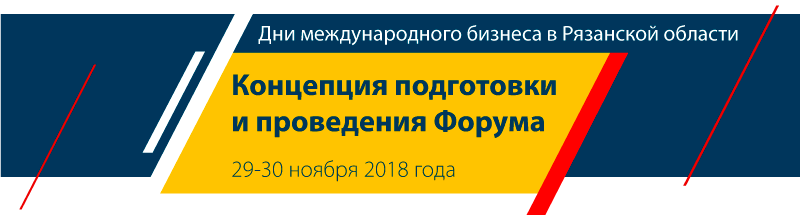 Правительство Рязанской области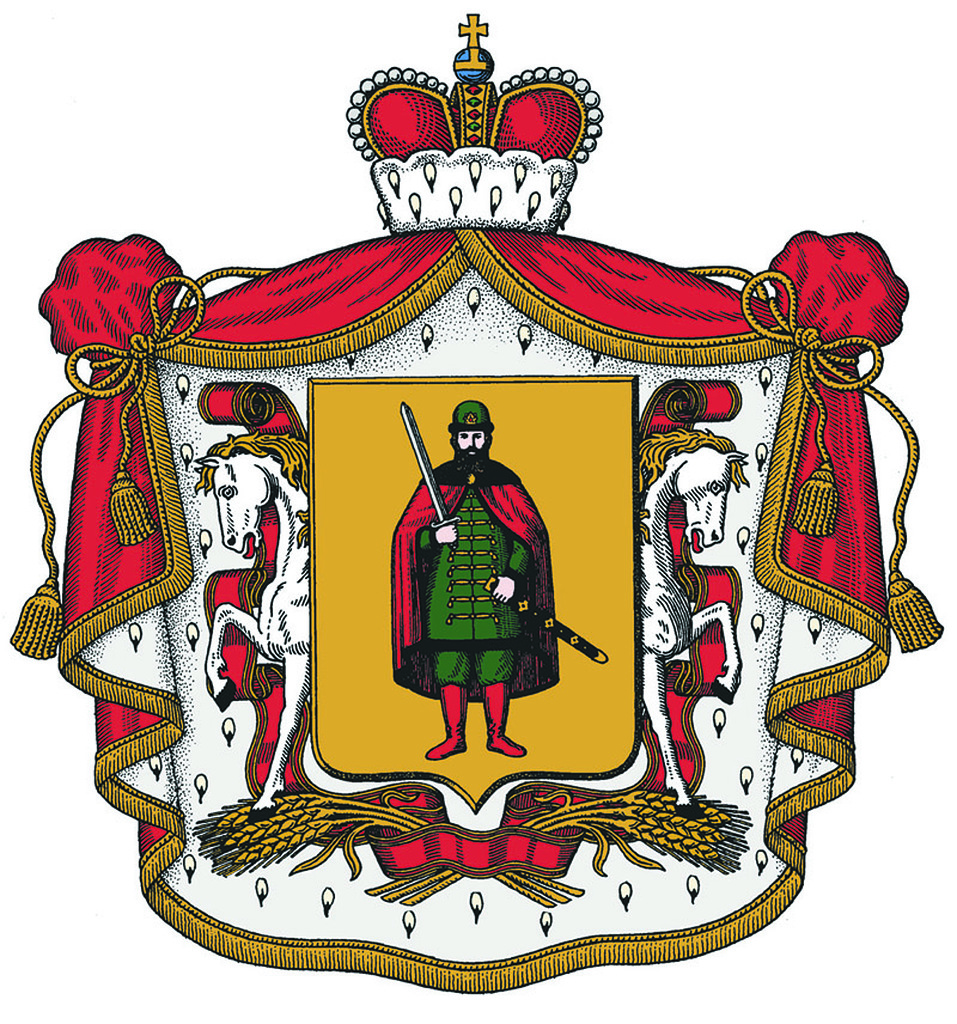 Министерство промышленностии экономического развитияРязанской области Место проведения:г. Рязань, ул. Мюнстерская, д. 2,Конгресс-отель «Старый город»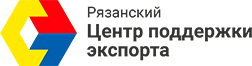 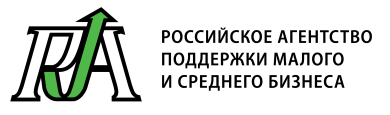 Место проведения:г. Рязань, ул. Мюнстерская, д. 2,Конгресс-отель «Старый город»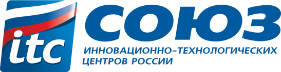 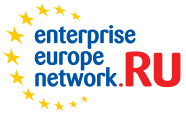 Место проведения:г. Рязань, ул. Мюнстерская, д. 2,Конгресс-отель «Старый город»Контактное лицо по вопросам формирования программы и выступлений: Овчинников Александр Александрович,АО «Российское агентство поддержки малого и среднего бизнеса»ovchinnikov@siora.ru +7 (499) 143 73 32По вопросам участия в В2В-переговорах и выставке, по вопросам проезда и размещения:Филяков Владислав Владимирович,Рязанский Центр поддержки экспорта
filiakov@export62.ru+7 (930) 876 00 01